Halacha Review: PesachRabbi Asher EisenbergerMilk, Eggs and Mushrooms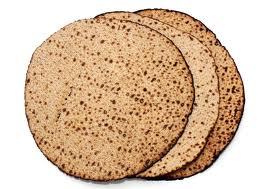 Food on Erev Pesach	Work on Erev PesachFast of the First BornShiurim of Matzah at the Seder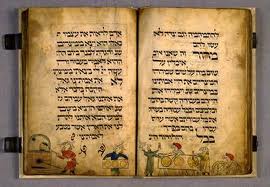 Arbah Kossos	Eruv TavshilinOvens on Shabbos and Yom TovThe Brachos on BlossomsBrief Reminders for Pesach 5772Milk, Eggs and Mushrooms	The Mishna Berura (448:33) writes, “Concerning milk from a cow that is fed chometz on Pesach, even if it belongs to a gentile, there is a disagreement among the authorities. The opinion of the Pri Megadim is to allow the milk only if the cow is milked 24 hours after eating chometz. Others allow the milk the same day if the cow is fed other foods besides the chometz.” 	The issue at hand is whether or not the chometz fed to the animal will create a prohibition on the animal and its byproducts. Whatever the animal ate before Pesach is irrelevant. Before Pesach the laws are more lenient and chometz in the animal’s diet will not prohibit the animal or its byproducts. The issue is specifically regarding the animal’s diet during Pesach. Therefore, milk purchased before Pesach is permitted regardless of the cow’s diet. The controversy is only relevant to the milk from a cow that is fed chometz on Pesach.	In the first volume of Igros Moshe (O.C. #147) Rav Moshe Feinstein, zt”l, wrote a lengthy explanation why the halacha would allow a Jew on Pesach to drink the milk from a cow that was fed chometz if the cow and chometz belonged to a non-Jew. However, the minhag of many communities is to avoid the controversy and to purchase milk before Pesach for the entire Yom Tov.	In many communities there is a minhag not to eat chickens on Pesach that were fed chometz on Pesach. Even though it is permitted to slaughter chickens on Yom Tov and on Chol Hamoed, they were not fed chometz. Today, we purchase chickens that were slaughtered before Yom Tov. Similarly, the beef we eat on Pesach is slaughtered before Yom Tov. As mentioned above, the chometz in the animal’s feed before Pesach will not prohibit eating meat from the animal on Pesach.	The Mishna Berura addresses the issue of milk, and mentions the disagreement among the authorities if the chometz that is fed to the cow will create a problem with its milk. There is a similar issue with eggs. If a chicken is fed chometz on Pesach, according to the opinions that the chicken is prohibited, the chicken’s eggs are also unfit. For this reason, many people purchase their eggs for the entire Pesach before the beginning of Yom Tov. It is a common practice among kosher grocery stores to stock up on eggs before the beginning of Pesach so they can provide their customers with eggs on Chol Hamoed that are not subject to the controversy.	Those people who have the minhag to be strict are careful to purchase eggs on Chol Hamoed only from the kosher grocer. If someone did purchase eggs from the local (non-kosher) grocery store on Chol Hamoed Pesach and cooked with them, the halacha would allow it. 	Mushrooms that are commercially produced grow on a mash that includes rye. For this reason, there are some opinions that prohibit the use of mushrooms on Pesach. In my opinion, the mushrooms can be no more severe than chickens, eggs or milk. Therefore, I recommend the purchase of fresh mushrooms before the beginning of Yom Tov. Canned mushrooms with proper Pesach certification are permitted even when purchased on Chol Hamoed.	One more note about mushrooms. The ordinary button mushrooms we eat do not require special inspection for insects. However, Portobello mushrooms have been found to be infested with insects. According to the “Orthodox Union (OU) Guide to Checking Fruits and Vegetables” the most common pests found in Portobello mushrooms are small whitish worms with black heads. These may be difficult to spot. Red colored worms can also be seen. They can be found embedded in the fan-like structure under the cap of the mushroom. The OU recommends the removal of the entire brown fan-like section beneath the cap before using the mushrooms. This applies to all year, not just Pesach.Food on Erev Pesach	Chometz may be eaten on erev Pesach during the first third of the day. Some have a minhag to specifically eat chometz on erev Pesach. If someone has difficulty cleaning his teeth (e.g., a teenager with braces) he should avoid chometz on erev Pesach. It is recommended for one with braces to avoid eating hot chometz for 24 hours before the time chometz is forbidden on erev Pesach.	One may not eat matzah on erev Pesach. This prohibition extends back to the night before Pesach as well. Some communities have a minhag not to eat matzah beginning Rosh Chodesh Nissan, and others as far back as Purim. But the halacha only restricts the consumption of matzah on erev Pesach. In addition to matzah, one should not eat any baked matzah meal product on erev Pesach. Also, fried matzah and eggs (matzah bry) should not be eaten on erev Pesach. Even chicken or fish coated with matzah meal and fried or baked should not be eaten on erev Pesach. Again, this restriction is only on erev Pesach, and not the days leading up to erev Pesach. 	It is permitted to eat cooked matzah meal products, such as matzah balls, on erev Pesach. Those who have the minhag not to eat cooked matzah meal on Pesach would not eat matzah balls on erev Pesach once it is forbidden to eat chometz. Even those who eat cooked matzah meal products on erev Pesach must refrain from eating them within three hours of the end of the day. This last restriction is imposed to ensure that the matzah is eaten at the seder with an appetite. Small portions of meat, fish, salad, cheese, eggs, fruits, vegetables, and potato starch cakes may be eaten until sunset.Work on Erev Pesach	In the time of the Bais Hamikdash the korban Pesach was brought on erev Pesach after chatzos (mid-day). Therefore, that time of the day is treated in many respects as a Yom Tov even today. Many activities are curtailed in honor of the day. It is forbidden to wash soiled clothes on erev Pesach after chatzos. Spot cleaning is permitted, as well as washing the laundry of a young child or linens for guests. If not washing erev Pesach would make it necessary to wash clothing on Chol Hamoed, it is preferable to wash them erev Pesach after chatzos rather than on Chol Hamoed. It is permitted to activate a washing machine full of laundry before chatzos even though the machine will continue to clean after chatzos. Drying clothes in a dryer and ironing clothes (except pleats) are permitted on erev Pesach after chatzos. It is also permitted to give clothes to a gentile to launder after chatzos, and it is permitted to bring clothing to the dry cleaner after chatzos. It is permitted to pick up clothing from the dry cleaners on Chol Hamoed if they are needed for Yom Tov.	It is permitted to mend clothing on erev Pesach, but one may not hem or otherwise sew new clothing. It is permitted to polish shoes all day erev Pesach. Picking up clothing from the tailor or dry cleaner is permitted all day.	It is appropriate to groom oneself prior to Yom Tov. This includes haircuts and shaving. However, these activities may not be performed after chatzos on erev Pesach or on Chol Hamoed. However, after chatzos one may ask a gentile to perform these tasks in order to prepare for Yom Tov. Therefore, if one forgot to take a haircut in the morning he may go to a gentile barber in the afternoon. However, a gentile may not perform these tasks for a Jew on Chol Hamoed. A woman should not cut her hair after chatzos on erev Pesach but she may remove other hair from the body after chatzos and during Chol Hamoed.	It is permitted to cut nails the entire day, erev Pesach, however it is preferable to cut them before chatzos. If a woman had a manicure erev Pesach, she may have another manicure on Chol Hamoed. However, if she did not have time to do her nails on erev Pesach, she may not have a manicure on Chol Hamoed.  When it is necessary to cut nails for a mitzvah it is permitted on Chol Hamoed even if it was not done erev Yom Tov. Fast of the First Born	The Shulchan Aruch (O.C. 470) writes that the firstborn child fasts on erev Pesach, whether he is the firstborn of his father or mother. Even though we don’t usually fast on a Friday, when erev Pesach is erev Shabbos the fast is on Friday. The Mishna Berura explains that this fast is meant to recall the death of the firstborn children in Egypt, and the miracle that occurred when the Jewish firstborn did not die. Firstborn girls do not fast, and there is a difference of opinion whether a firstborn by C-section fasts. The father of a firstborn son will fast for his son on erev Pesach until his son becomes bar mitzvah.	The accepted custom is that a siyum is made erev Pesach, and the participants in the siyum do not have to fast. If a firstborn was present at the siyum he does not fast even if he did not eat at the siyum. If a firstborn missed the siyum but arrived for the meal, he may not eat. A firstborn by C-section should attend the siyum to avoid the disagreement whether he fasts or not. If he could not attend the siyum, he would not have to fast.	In order to make a siyum, an entire mesechta of the Talmud or seder mishnayos should be learned. If the learning was done entirely in English, as long as every word was said, a siyum could be made.	When erev Pesach occurs on Shabbos, the minhag is for the fast to be observed on the Thursday prior to Pesach. The siyum is made on that Thursday as well. If a firstborn did not attend a siyum and did not fast on Thursday, he would fast on Friday. If a father usually fasts in place of his firstborn son, and he missed the siyum and ate on Thursday, he would not fast on Friday.	Rav Shlomo Zalman Auerbach, zt”l, asked several questions relating to the custom of fasting on erev Pesach. First of all, the firstborn Egyptians died on the 15th of Nissan, so the firstborn Jew should really fast on Yom Tov, but due to the honor of Yom Tov, we push the fast back to the 14th. However, in many ways the 14th is also a semi-Yom Tov, so why don’t we push the fast back to the 13th of Nissan? Secondly, the miracle happened to the firstborn Jews of that time, so the event should be commemorated by the descendants of those firstborn children, whether or not they themselves were firstborn! Why should every firstborn of every generation commemorate the saving of the firstborn at Yetzias Mitzrayim? Another question is: why is the requirement to fast removed with a siyum? We don't find such a leniency with other fast days! And finally, if the purpose is to recall the miracle that the firstborn Jews did not perish, shouldn't the miracle be remembered with a holiday and celebration of sorts? Why would we designate a fast day when we commemorate a miraculous salvation?	To resolve these questions Rav Shlomo Zalman gave a novel interpretation to the day. The fast is not merely a way to commemorate the miracle of the salvation of the Jewish first born. Rather, it is a day of introspection and cheshbon hanefesh. When Hashem saved the firstborn, they were designated to perform Hashem's service and were reserved for the avodah in the Mishkan and Bais Hamikdash. After the sin of the golden calf, the firstborn sons were rejected and the service in the Mishkan was given to the Kohanim from shevet Levi. As a result, whenever the Kohanim perform the avodah, it is a reminder of the sin of the firstborn. Erev Pesach, more than any other day of the year, is the day when the service of the Kohanim is highlighted and the honor of the Kohanim is on public display. On that day, the firstborn feel the shame and disgrace of their part in the sin of the golden calf more than any other time. Therefore, it was designated as a fast day for all firstborn children, a memorial of the miracle that spared the firstborn and the possibilities of what could have been. The reason a firstborn who participates in a siyum may eat is that the Torah is the solace and comfort for the firstborn. As our sages taught us, the Torah is more precious than "peninim," referring to the Kohen Gadol who would enter the Holy of Holies. Even though the firstborn lost the avodah, they still have the Torah, which is greater (Avos 6:6).Shiurim of Matzah at the Seder	The measurement used to fulfill the mitzvos of eating matzah and marror is a k’zayis, the volume of an olive. There are different opinions of the correct volume of the olive for the purpose of fulfilling these mitzvos.	According to the opinion of Tosafos, quoted in Shulchan Aruch (O.C. 486), the size of an olive is equal to half of the average chicken egg. According to the opinion of the Rambam, the size is less than a third of an average chicken egg. The Mishna Berura writes that to fulfill mitzvos from the Torah, such as eating matzah on Pesach night, one should eat a volume equal to the larger “olive” (half an egg). For mitzvos that are from the Rabbonon, such as eating marror, one should try to use the larger volume but would fulfill the mitzvah with the smaller size as well. If someone is ill, he may use the smaller measurement even for matzah.	There is another method to determine the size of an olive, and it is through linear measurements involving the thickness of the thumb. The gemora in Pesachim 109a teaches that a box measuring two thumbs by two thumbs by two and a half and a fifth thumbs (2x2x2.7) will contain a revi’is. A revi’is is one and a half eggs. The volume of an olive will either be a third of a revi’is (Tosafos) or less than a quarter of a revi’is (Rambam). 	This method of measuring is considered more authoritative in finding the true volume of an olive, but again, there is great debate concerning the width of the thumb used as the basis for the calculations. In general, the opinions range between 2–2.4 cm, with a variance in the size of an olive ranging from 30–50 cc, according to the opinion of Tosafos, and 20–33 cc, according to the Rambam.	There is another point to consider at the seder. According to the Shulchan Aruch (O.C. 475), one should eat two olives of matzah for the mitzvah of achilas matzah. Also, the Mishna Berura brings a custom to eat two olives of matzah for the afikoman. To satisfy the opinion of “two olives,” one may rely on the smaller-sized olive.	It is difficult to properly define the amounts of matzah necessary for the mitzvos of the seder because hand baked matzos are not uniform. Different matzah bakeries make matzos of different dimensions, and even the matzos from one bakery will not be identical. Below is a chart to help determine the proper amount of matzah to eat at the seder.  The matzah dimensions below are based on the sefer Halachos of K’zayis by Rabbi Pinchos Bodner. 	The size of the etzba, the thickness of the thumb, is used to determine the size of the k’zayis in the tables below. The Chazon Ish was of the opinion that the etzba measures 2.4 cm. Rav Moshe Feinstein, zt”l, wrote a teshuva measuring the etzba at 2.25 cm, but it is brought in his name to increase the size slightly to 2.295 cm to be extra careful. The Ma”harsham wrote that the etzba is only 2 cm. This opinion is followed by Rav Shlomo Zalman Auerbach, zt”l, and is considered to be the minhag of Yerushalayim.SHIURIM OF MATZA FOR THE SEDER	The matzah dimensions below are based on the sefer Halachos of K’zayis by Rabbi Pinchos Bodner. The size of the etzba, the thickness of the thumb, is used to determine the size of the k’zayis in the tables below. Practical Halacha	By using the measurements of Rav Moshe Feinstein, zt”l, for achilas matzah and afikoman, one is eating two small k’zaysim (measured with a 2 cm etzba) to satisfy the practice of eating two k’zaysim instead of one. For korech one may use the measurement of the smaller k’zayis. 	A choleh, one who is ill or can not eat so much matzah, may fulfill the mitzvos by eating one small k’zayis, measured with a 2 cm etzba for achilas matzah, korech and afikoman.Arbah Kossos (Four cups of wine)	On Pesach we have a mitzvah to drink Arbah Kossos, four cups of wine. A red or pink wine, even one with a low-alcohol content (4.5% or higher), is the beverage of choice for the mitzvah. There are some products with less than 4% alcohol, and they are equivalent to grape juice. One who is ill and can not drink wine, or people who have difficulty tolerating wine, may drink grape juice. There are differing opinions whether one who can tolerate wine but does not enjoy it should drink wine or grape juice. The view of Rav Moshe Feinstein, zt”l, is to drink wine when possible. For those who are allergic to the added sulfites in wine and grape juice, Kedem produces organic wine and grape juice without sulfites.	The minimum size of the cup or goblet is a matter of disagreement among the poskim. For Friday night kiddush, one should use a goblet that holds at least 4.42 fluid ounces.  For the other cups of the arbah kossos, and for Yom Tov kiddush on any other night of the week, a goblet that holds at least 3 fluid ounces is sufficient.  	For the mitzvah of kiddush during the year, one should drink a meloh lugmav (a cheekful) of wine, which is approximately an ounce. For the mitzvah of the arbah kossos, which includes the first cup used for kiddush, one should preferably drink the entire cup. However, one who only drinks the majority of the cup will fulfill the mitzvah. Many people use goblets in excess of 6 fluid ounces. Even though the goblet holds more than the required amount, one would still have to drink the majority of the goblet in order to fulfill the mitzvah. If one has difficulty drinking a large amount of wine or grape juice, he should use a small cup that meets the minimum requirement and drink the entire cupful. If that is still problematic, he should only drink the majority of the cup. At the conclusion of the seder, in order to recite the bracha achrona after the fourth cup, one would have to drink at least 3 ounces of the third or fourth cup.	Some people prefer to dilute the wine. One may dilute wine with grape juice as long as the alcohol content remains at least 4.5%. For instance, one may dilute a wine with 9% alcohol content 50/50 with grape juice. If the wine is diluted with more than half grape juice, the wine loses its status as wine. One should not dilute wine with water as there are some poskim who are of the opinion that such a dilution may render the bracha shehakol. Similarly, one should not dilute grape juice with water as there are poskim who maintain that such a mixture is no longer grape juice and the bracha is shehakol. 	One who uses grape juice for the four cups should make sure that the grape juice is not made from concentrate. Grape juice sweetened with grape juice concentrate is acceptable, but grape juice from concentrate should not be used for kiddush or the arbah kossos. There are opinions that the bracha on grape juice made from concentrate is shehakol.  Some people like to freeze their wine and grape juice. The bracha on frozen grape juice is also shehakol. One who may not drink wine or grape juice for medical reasons may fulfill the mitzvah with four glasses of tea.	One should drink the cups of wine (or grape juice) quickly. Preferably, the cup should be finished in one or two drinks. One should not sip the wine, nor should one use a straw to drink the wine.Eruv Tavshilin	When the first or second day of Yom Tov occurs on Friday, it is forbidden to cook or bake on Yom Tov for Shabbos unless an Eruv Tavshilin has been prepared on erev Yom Tov.  The Eruv Tavshilin enables one to prepare food on Friday for Shabbos.  If Yom Tov occurs on Thursday and Friday, one may not prepare on Thursday for Shabbos. Thursday evening after nightfall is considered the beginning of Friday.	On erev Yom Tov the head of household or his designee should set aside a baked item and a cooked item for the Eruv Tavshilin. The eruv is held in the right hand and the bracha אשר קדשנו במצותיו וצונו על מצות ערוב is recited.  After the bracha, an Aramaic proclamation found in the siddur or machzor is recited.  If one does not understand the Aramaic, he should recite the declaration in English, as follows: "By virtue of this eruv we shall be permitted to cook, bake, keep food warm, carry, light candles, and do all preparations on Yom Tov (i.e. Friday) for Shabbos.”	The baked item used for Eruv Tavshilin, should be a whole challah or matzah, at least the size of a large egg (approximately 2 fl. oz.). Preferably, the cooked item used for the eruv should be cooked on erev Yom Tov.  The cooked item may be anything usually eaten with bread, such as cooked fish or meat; it should be the size of an olive (approximately 1 fl. oz.).  Many have the custom to use a hard-boiled egg.  Cooked cereals, rice, or potatoes may not be used. Related to the mitzvah of Eruv Tavshilin is the adage, “If a mitzvah is done with an item, one should attempt to use it for another mitzvah.”  Therefore, there are those who use the loaf for לחם משנה Shabbos night and day, and then recite hamotzie on the loaf at seuda sh'lishis.  The cooked item should be eaten on Shabbos as well. If one forgot to eat the Eruv Tavshilin on Shabbos, it does not invalidate the eruv.	The eruv extends to all household members.  Guests staying with the family are included in the family’s eruv. A person who is unable to make his own eruv may, by agreement, join in another person's eruv.  If Reuven wants to join in Shimon’s eruv, then before Shimon recites the bracha and the eruv proclamation, Reuven must lift up the eruv food with the intention of obtaining a share in it.  A short-term guest can also perform this procedure to be included in the household eruv.Even with the eruv, the preparation for Shabbos should conclude early in the afternoon.  All foods should be at least one-third cooked before the onset of Shabbos.  Thus, one should not delay the preparation of cholunt or any other food that requires lengthy preparation.  Even if one isn't planning to cook on Friday for Yom Tov (e.g., one is invited out for the Shabbos meals or is a guest in a hotel), an eruv should still be prepared. There is a disagreement among the poskim if a bracha is recited when an eruv is made in these situations. Therefore, one should not make a bracha. However, it is considered proper to cook something, such as heating water for Shabbos on Friday, and thereby a bracha would be recited when preparing the Eruv Tavshilin.	If the eruv food was eaten before Shabbos, or if one forgot to make an Eruv Tavshilin, one should consult a competent Rabbinical authority.Ovens on Shabbos and Yom Tov	Modern ovens are equipped with many features to aid the homemaker and increase safety.  It is important to review the basic halachos of using the oven on Shabbos and Yom Tov and how to properly use the modern oven without transgressing any prohibitions. Particularly, this year, 5772, when the first seder occurs on Shabbos, one must be careful and plan ahead for the seder meal. (The last time Pesach occurred on Shabbos was 5758 or 1998.)	It is permitted to prepare food before Shabbos and place it in the oven before Shabbos begins.  The controls of the oven should be covered.  These food items must be partially cooked before Shabbos begins (at a minimum one-third done, preferably half done).  If a raw kugel was placed in the oven right before Shabbos starts, and it bakes on Shabbos, it is forbidden to eat the kugel on Shabbos.  	If food was left in the oven before Shabbos, it is permitted to remove the food during the meal.  However, one must be certain that by opening the oven door a light, icon, or electrical switch is not activated.  One should wait until the flame or electric coil is burning before opening the oven door.  The reasons are: a) it is prohibited to start an electrical reaction visible on the control panel, and b) it is prohibited to open the oven door when this will activate the thermostat to ignite the oven.	On Shabbos, if the oven is on, some poskim maintain that everything in the oven should be removed at the same time.  It is improper to remove one item, leaving others in the oven to be removed at a later time.  Furthermore, after a food item has been removed from the oven, it is prohibited to put it back in the oven, even if it is fully cooked and held in the hands the entire time.  The halacha of returning fully cooked food items to the blech when it is removed and held the entire time does not apply to returning food items into an oven.	Today, there are many ovens with a Sabbath-mode.  When the oven is in this mode, all icons, lights and signals are disabled so that the oven door may be opened on Shabbos.  It also creates a delay that prevents the thermostat from immediately activating the flame or electric coil.  Therefore, when the Sabbath-mode is engaged, it is permitted to remove the food from the oven on Shabbos.  However, the Sabbath-mode does not permit placing cold food into the oven on Shabbos or adjusting the temperature.  Furthermore, even with the Shabbos mode, all the food should be removed from the oven at the same time.	Modern ovens have timer features.  It is permitted to leave food in the oven before Shabbos and set the timer to shut the oven on Shabbos.  Once the oven is shut off with a timer, it is permissible to remove one item from the oven while leaving other items inside the oven to be removed at a later time.  It is prohibited to place a cold item into the hot oven that was shut off by the timer.	One may not set the timer before Shabbos to activate the oven on Shabbos, and place food into the oven prior to the activation of the oven.  This is prohibited even if the food is fully cooked.  	Warming drawers that are thermostat controlled are identical in their laws to the oven as described above.  	On Yom Tov it is permitted to prepare food for that day.  When gas ovens were equipped with a constant gas pilot light, it was permitted to turn on the oven on Yom Tov.  It is prohibited to activate an electric oven on Yom Tov.  Today, even gas ovens are equipped with electronic ignitions, and therefore it is prohibited to turn on the oven on Yom Tov.	If the oven was turned on before Yom Tov, it is permitted to bake in the oven.  It is also permitted to raise the temperature of the oven on older models with knob-controls, while the flame or electric coil is burning.  When the flame or electric coil is off, it is permitted to lower the temperature.  With the modern touch-pad controls, it is prohibited to adjust the temperature controls.  Furthermore, if there is a digital read-out that will change as soon as the oven door is opened, it is prohibited to open the oven door.  Also, most modern ovens are equipped with a safety feature that shuts the oven automatically after 12 hours, which is quite a nuisance when you need an oven for two days of Yom Tov.	To address these problems, the Sabbath-mode is designed to disengage the automatic shut off, and to clear the digital temperature read out, so that it would be permitted to open the oven door on Yom Tov.  However, even with the Sabbath-mode engaged, one should not adjust the temperature with the electronic touch-pad.The Brachos on Blossoms	The Gemora in Berachos 43b teaches that if a person goes out in Nissan and sees a blossoming fruit tree, he should recite a blessing, thanking Hashem for creating fine creatures and trees to benefit Mankind.  The wording of the bracha is found in the siddur :ברוך אתה ה' אלקינו מלך העולם שלא חסר בעולמו דבר וברא בו בריות טובות ואילנות טובים להנות בהם בני אדם.This is codified in Shulchan Aruch O.C. 226:1.  The Shulchan Aruch writes that the bracha is said only once a year, and it may only be said before the fruits of the tree have matured.  	The Mishna Berura comments that the Gemora mentions Nissan because that is the normal time for the fruit trees to blossom in warm climates, but the blessing may be said in a different month if that is the when the first blossoms are seen.  Many poskim disagree and maintain that this bracha is only said in the month of Nissan.  The accepted practice is to recite the bracha only in the month of Nissan. Afterwards, the bracha may be said without שם ומלכות (without Hashem’s name or the mention of His kingdom).  However, one who lives in the Southern Hemisphere would recite the bracha in Tishrei, since that is the appropriate season for the blossoming of fruit trees.  Since the bracha is only said once a year, if a person said the bracha in Nissan and then traveled to Australia in Tishrei, he would not recite the bracha again.	The Mishna Berura goes on to qualify that the blessing is only said upon seeing the blossoms of a fruit-bearing tree.  If the first time the tree was seen, the fruits of the tree were already mature, the Vilna Gaon held that the bracha may be said.  However, if the fruit was ready for picking, one should not say the bracha on trees, rather the bracha Shehechiyanu would be in order.  If the tree had been seen with its blossoms and the bracha was not said, and when the tree is seen a second time the fruits are mature, a bracha is not said.	The common practice is to say the bracha during the daytime hours of the week, not at night and not on Shabbos or Yom Tov.  The halacha, however, does allow for the bracha to be said at night if there is enough light for the blossom to be clearly seen.  Also, if the last day to say the bracha –the first day of Rosh Chodesh Iyar– is on Shabbos, and that is the first time the blossoms are seen, one could recite the bracha on Shabbos.	The bracha is said by men, women and children.  It is preferable to say the bracha in the vicinity of two trees that have blossomed, as the wording of the bracha is in plural.  However, the halacha allows for the bracha to be said even on one tree.Brief Reminders for Pesach 5772This year the first seder is Friday night. Many preparations that may be done on Yom Tov must be done this year on erev Yom Tov. Below is a check list of items that should be prepared before Yom Tov.Boil eggs (and potatoes if you use them for karpas)Roast the zeroahGrate/Grind HorseradishRinse and check Romaine lettuceMix the charosesPrepare salt waterHave the meal food cooked and placed on the blech or in the ovenImportant Times for April 6, erev PesachFinish eating chometz by 11:02 am Friday morning.Finish burning chometz by 12:19 pm Friday afternoon.Chatzos erev Pesach is at 1:35 pm.Refrain from eating mezonos on erev Pesach after 4:50 pm.Candle-lighting by 7:47 pm.Important Times for April 7, First day PesachFinish seuda shelishis by 4:50 pm.Candle-lighting not before 9:06 pm (9:18 pm according to Rabbeinu Tam)Eruv Tavshilin on last day of Chol Hamoed, Thursday, April 12.Matzah ThicknessMatzos per poundDiameterWeightVolumeThin 911.5”51g93ccMedium7.511”58g122ccThick610.75”72g140cc2 small k’zaysim2 small k’zaysim2 small k’zaysim1 large k’zayis (Tosafos)1 large k’zayis (Tosafos)1 large k’zayis (Tosafos)1 small k’azyis (Rambam)1 small k’azyis (Rambam)1 small k’azyis (Rambam)Etzba2.4cm2.29cm2cm2.4cm2.29cm2cm2.4cm2.29cm2cmThin70%36g42%22g53%27.4g46%23.8g32%16.4g35%18g31%16g21%11gMedium54%31.4g32%19g41%23.7g35%20.7g24%14.3g27%15.7g23%13.8g16%9.5gThick46%34g28%20.6g35%25.7g31%22.4g21%15.4g23%17g20%15g14%10.3gAchilas MatzaKorechAfikomanCholehThin 46%    23.8g31%    16g46%    23.8g21%    11gMedium35%    20.7g23%    13.8g35%    20.7g16%    9.5gThick31%    22.4g20%    15g31%    22.4g14%    10.3g